November 10, 2010Docket Nos. A-2010-2181491          A-2010-2181492  Utility Code: 3110608 Via Certified Mailconnie wightmanTECHNOLOGIES MANAGEMENT INC2600 MAITLAND CENTER PARKWAY SUIT 300MAITLAND FL 32751Re:  	Application of tw telecom data services llc for approval to offer, render, furnish or supply telecommunication services as a CLEC to the public in the service territory of Verizon Pennsylvania Inc. and as an IXC Reseller in the Commonwealth of PennsylvaniaDear Ms Wightman:	By Order adopted at Public Meeting held September 02, 2010, at Docket Nos. A-2010-2181491 and A-2010-2181492, the Commission approved the application of tw telecom data services llc to operate in the Commonwealth of Pennsylvania as an IXC Reseller and as a CLEC in the service territory of Verizon Pennsylvania Inc.  In order to receive certificates of public convenience to provide these services, the Commission directed the Company to file Initial Tariffs containing the revisions provided in Appendix A of the Order.  On October 29, 2010, the Company filed Tariff Telephone-Pa. P.U.C. No. 2 and Tariff Telephone-Pa. P.U.C. No. 3 with effective dates of October 30, 2010.  	This letter is to notify you that Tariff Telephone-Pa. P.U.C. No. 2 and Tariff Telephone-Pa. P.U.C. No. 3 have been permitted to become effective as filed.  This permission does not constitute a determination that the tariffs are just, lawful or reasonable, but only that suspension or further investigation does not appear to be warranted at this time.	The Company is also directed to add its Pennsylvania tariffs to its website within thirty (30) days from the date of this letter.  Upon placing the tariffs on its website, the Company shall contact Cyndi Page (717-787-5722; cypage@state.pa.us) of the Commission’s Communications Office to inform her of the tariff website address.  In order to maintain a true and accurate representation of its tariffs on file with the Commission, the Company is required to continually update its tariffs whenever supplemental revisions are approved by the Commission.  If the Company does not maintain a website, the Commission will host its tariffs on the Commission’s website.  Contact Cyndi Page for instructions on how to have your tariffs and/or tariff supplements added to the Commission’s website.The determination to permit the tariffs to become effective is without prejudice to any complaint timely filed against the proposed tariffs.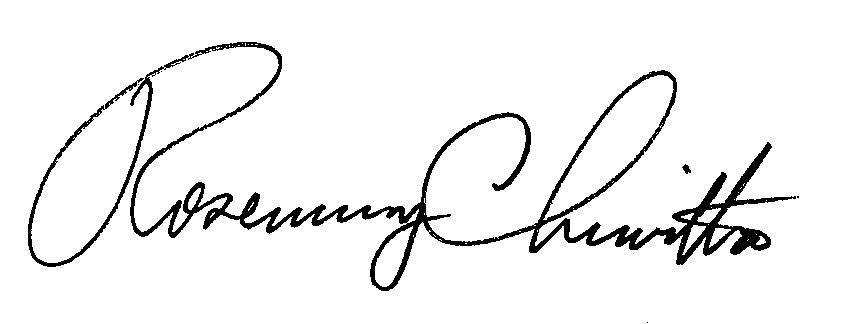 						Sincerely,						Rosemary Chiavetta						SecretaryEnclosure:  Certificates of Public ConvenienceCc:  	J. Elaine McDonald, Bureau of FUS	Jani Tuzinski, Bureau of FUS	Christopher Hepburn, Bureau of FUS	Kathy Aunkst, Secretary’s Bureau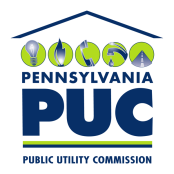  PUBLIC UTILITY COMMISSIONP.O. IN REPLY PLEASE REFER TO OUR FILE